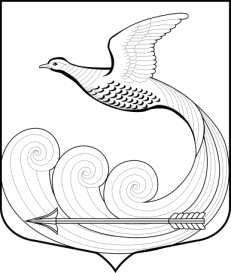 Г Л А В АКИПЕНСКОГО СЕЛЬСКОГО ПОСЕЛЕНИЯ ЛОМОНОСОВСКОГО МУНИЦИПАЛЬНОГО РАЙОНА ЛЕНИНГРАДСКОЙ ОБЛАСТИРАСПОРЯЖЕНИЕ № 9д. Кипень                                                                                              10  апреля 2024 года«О назначении очередного заседанияСовета  депутатов Кипенского сельского поселенияЛомоносовского муниципального района Ленинградской области»Назначить очередное заседание Совета депутатов Кипенского сельского поселенияЛомоносовского муниципального района Ленинградской области  на 18.04.2024г. в  17.00ч. Место проведения – кабинет главы МО расположенный на втором этаже административного здания по адресу: 188515, Ленинградская область, Ломоносовский район, д. Кипень, Ропшинское шоссе д.5.Утвердить проект основных вопросов повестки дня и список приглашенных на очередное заседание, согласно приложению.Персонально уведомить каждого депутата Совета депутатов  о дате, времени, месте предстоящего заседания и проекте повестки дня по средствам телефонной связи, либо по электронной почте.Настоящее распоряжение направить в местную администрацию и разместить на официальном сайте  в сети «Интернет» по адресу: кипенское.рфПредседатель Совета депутатовКипенского сельского поселение:                                                             Кюне М.В.                                                                           ПРОЕКТ                                                                           Приложение к Распоряжению                                                                            Главы  Кипенского  сельского поселения № 9 от 10.04.2024г.ПОВЕСТКА  ДНЯочередного заседания Совета депутатов Кипенское сельское поселениед. Кипень                                                                                             10.04.2024 года1. Об утверждении Порядка выдвижения, рассмотрения и реализация инициативных проектов в целях содействия участию населения в осуществлении местного самоуправления на территории Кипенского сельского поселения Ломоносовский муниципальный район Ленинградской области.            докладчик : глава МО – Кюне М.В.            содокладчик: председатель комиссии  по финансовым вопросам совета депутатов Кипенское сельское поселение – Молодикова Е.В.		2. Об исполнении бюджета за 2023г. Кипенского сельского поселения Ломоносовский муниципальный район Ленинградской области.            докладчик : глава МО – Кюне М.В..            содокладчики : гл. бухгалтер – Николаева И.А., председатель комиссии по    финансовым вопросам совета депутатов МО –   Молодикова 	Е.В.	3. О передаче земельного участка и помещений, находящихся в муниципальной собственности администрации Кипенского сельского поселения  в ведение (пользования)  подведомственному учреждению МКУК  клубного типа  ДК д. Кипень, по адресу: д. Кипень, Ропшинское шоссе, дом 7 «А».         СПИСОК ПРИГЛАШЕННЫХ:        - гл. бухгалтер –  Николаева И.А.                    - зам. главы МО – Тамми Е.Е.                    -  юрист – Ломако Ю.С.                    - представители прокуратуры Ломоносовского района Председатель совета депутатов   Кипенского СП:                                М.В. Кюне